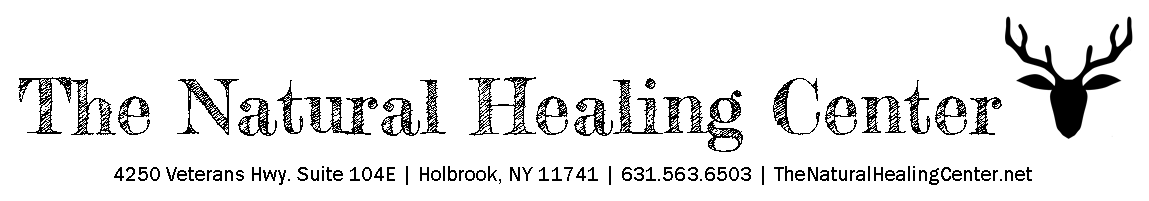 Creamy Chocolate Fudge¾ Virgin Coconut Oil¾ cup Cocoa Powder½ cup Coconut Milk1/3 cup Raw Honey or Maple Syrup2 tsp Vanilla ExtractMelt coconut oil in small saucepan. When melted, remove from heat. Add all the ingredients and use an immersion blender to mix. If mixture becomes too thick, return to stove and reheat until thin enough to work with.Line a glass baking dish (9x9) with parchment paper. Pour fudge into pan and place in the refrigerator or freezer until firm. Slice into bite size squares. Store in a lidded container in the refrigerator.